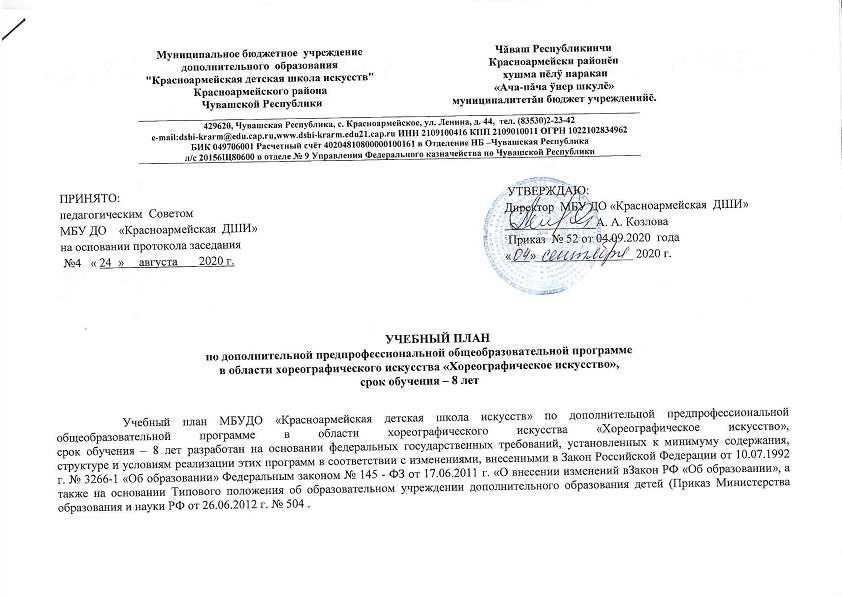 Примечание к учебному плану1.Занятия по учебным предметам «Классический танец», «Народно-сценический танец», проводятся раздельно с мальчиками и девочками.2.При реализации ОП устанавливаются следующие виды учебных занятий и численность обучающихся: групповые занятия – от 11 человек; мелкогрупповые занятия – от 4 до 10 человек (по учебному предмету «Подготовка концертных номеров»- от 2-х человек, занятия с мальчиками по учебным предметам «Классический танец»,-3-х человек); индивидуальные занятия.Объем самостоятельной работы обучающихся в неделю по учебным предметам обязательной и вариативной части в среднем за весь период обучения определяется с учетом минимальных затрат на подготовку домашнего задания, параллельного освоения детьми программ начального и основного общего образования. По учебным предметам обязательной части объем самостоятельной нагрузки обучающихся планируется следующим образом:«Гимнастика» –– по 1 часу в неделю;«Слушание музыки и музыкальная грамота» – по 1 часу в неделю;«Музыкальная литература (зарубежная, отечественная) » –по 1 часу в неделю; «История хореографического искусства» – по1 часу в неделю.МаксимальнаАудиторныеАудиторныеАудиторныеПромежуточнаПромежуточнаПромежуточнаПромежуточнаяАудиторныеАудиторныеАудиторныея аттестацияя аттестацияя аттестацияя аттестацияИндексяСамост.занятиязанятиязанятияя аттестацияя аттестацияя аттестацияя аттестацияИндексучебнаСамост.занятиязанятиязанятияРаспределение по годам обученияРаспределение по годам обученияРаспределение по годам обученияРаспределение по годам обученияРаспределение по годам обученияРаспределение по годам обученияРаспределение по годам обученияРаспределение по годам обученияИндексучебнаработаРаспределение по годам обученияРаспределение по годам обученияРаспределение по годам обученияРаспределение по годам обученияРаспределение по годам обученияРаспределение по годам обученияРаспределение по годам обученияРаспределение по годам обученияНаименование частей, предметныхяработа(по(попредметныхНаименование частей, предметныхя(в часах)(в часах)(в часах)(по(по2)предметныхобластей, разделов и учебныхнагруз(в часах)(в часах)(в часах)полугодиям)полугодиям)полугодиям)2)предметныхобластей, разделов и учебныхнагрузполугодиям)полугодиям)полугодиям)2)областей,областей, разделов и учебныхнагрузполугодиям)полугодиям)полугодиям)областей,предметовкаразделов ипредметовкаразделов иучебныхучебныхвввМелкогрупповыезанятияИндивидуальнконтрольныеурокиучебныхТрудоемкостьчасахТрудоемкостьчасахТрудоемкостьчасахМелкогрупповыезанятияИндивидуальнконтрольныеурокипредметовТрудоемкостьчасахТрудоемкостьчасахТрудоемкостьчасахГрупповыезанятияМелкогрупповыезанятияИндивидуальные занятияЗачеты,контрольныеурокиЭкзамены1-й класс1-й класс2-й класс3-й класс4-й класс5-й класс6-й класс7-й класс8-й класс8-й классТрудоемкостьчасахТрудоемкостьчасахТрудоемкостьчасахГрупповыезанятияМелкогрупповыезанятияИндивидуальные занятияЗачеты,контрольныеурокиЭкзамены1-й класс1-й класс2-й класс3-й класс4-й класс5-й класс6-й класс7-й класс8-й класс8-й класс112233445678910111213141415161717Структура и объем ОП3093-328-5592765-32602765-32602765-3260Количество недель аудиторных занятийКоличество недель аудиторных занятийКоличество недель аудиторных занятийКоличество недель аудиторных занятийКоличество недель аудиторных занятийКоличество недель аудиторных занятийКоличество недель аудиторных занятийКоличество недель аудиторных занятийКоличество недель аудиторных занятийКоличество недель аудиторных занятийКоличество недель аудиторных занятий38193233333333333333Обязательная часть309332827652765Недельная нагрузка в часахНедельная нагрузка в часахНедельная нагрузка в часахНедельная нагрузка в часахНедельная нагрузка в часахНедельная нагрузка в часахНедельная нагрузка в часахПО.01.Хореографическое24016523362336исполнительствоПО.01.УП.01Танец1301301302,422ПО.01.УП.02Ритмика1301301302,422ПО.01.УП.03Гимнастика1301306565652,411Классический танец102310231025..-156…6…65555553-14-14Народно-сценический танец3303303307…-1315222222Подготовка концертных номеров6586582,4…-22223333314ПО.02.Теория и история музыки526263263263ПО.02.УП.01Слушание музыки и музыкальная2621311312,4,681111ПО.02.УП.01грамотаграмотаПО.02.УП.02Музыкальная литература13266661012111ПО.02.УП.02(зарубежная, отечественная)(зарубежная, отечественная)ПО.02.УП.03.История хореографического13266661411ПО.02.УП.03.искусстваискусстваАудиторная нагрузка по двум предметнымАудиторная нагрузка по двум предметнымАудиторная нагрузка по двум предметным25992599889101111111111областям:Количество контрольных уроков, зачетов,Количество контрольных уроков, зачетов,Количество контрольных уроков, зачетов,288экзаменов по двум предметным областям:экзаменов по двум предметным областям:экзаменов по двум предметным областям:В.00.Вариативная часть264132132132В.02.УП.02Современный танец4622312311611111111Всего аудиторная нагрузка с учетом вариативнойВсего аудиторная нагрузка с учетом вариативнойВсего аудиторная нагрузка с учетом вариативной2830283089101112121212части:Всего количество контрольных уроков, зачетов,Всего количество контрольных уроков, зачетов,Всего количество контрольных уроков, зачетов,298экзаменов:К.03.00.Консультации166-166166Годовая нагрузка в часахГодовая нагрузка в часахГодовая нагрузка в часахГодовая нагрузка в часахГодовая нагрузка в часахГодовая нагрузка в часахК.03.01.Танец422К.03.02.Ритмика422К.03.03Гимнастика422К.03.04.Классический танец48888888Народно-сценический танец3066666Подготовка концертных номеровПодготовка концертных номеров568888888Слушание музыки и музыкальнаяСлушание музыки и музыкальная82222грамотаграмотаМузыкальная литератураМузыкальная литература422(зарубежная, отечественная)(зарубежная, отечественная)История хореографическогоИстория хореографического844искусстваискусстваА.04.00.АттестацияГодовой объем в неделяхГодовой объем в неделяхГодовой объем в неделяхГодовой объем в неделяхГодовой объем в неделяхПА.04.01.ПА.04.01.Промежуточная (экзаменационная)Промежуточная (экзаменационная)71111111111-ИА.04.02.Итоговая аттестация22ИА.04.02.01.Классический танец1ИА.04.02.02.Народно-сценический танец0,5ИА.04.02.03.История хореографического0,5ИА.04.02.03.искусстваискусстваРезерв учебного времениРезерв учебного времениРезерв учебного времениРезерв учебного времени811111111